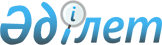 Алматы облысының 2008 жылға арналған облыстық бюджеті туралы
					
			Күшін жойған
			
			
		
					Алматы облыстық мәслихатының 2007 жылғы 12 желтоқсандағы N 5-26 шешімі. Алматы облысының Әділет департаментінде 2008 жылғы 3 қаңтарда N 1998 тіркелді. Күші жойылды - Алматы облыстық мәслихатының 2008 жылғы 29 желтоқсандағы N 16-105 шешімімен      Ескерту. Күші жойылды - Алматы облыстық мәслихатының 2008.12.29 N 16-105 шешімімен       

Қазақстан Республикасы Бюджет кодексінің 85-бабына, Қазақстан Республикасының "Қазақстан Республикасындағы жергілікті мемлекеттік басқару туралы" Заңының 6-бабы 1-тармағының 1-тармақшасына және "2008 жылға арналған республикалық бюджет туралы" Заңына сәйкес, Алматы облыстық мәслихаты ШЕШІМ ҚАБЫЛДАДЫ:

       

1. 1 қосымшаға сәйкес, 2008 жылға арналған облыстық бюджет төмендегі көлемдерде бекітілсін:



      1) Кірістер - 103924808 мың теңге, соның ішінде:

      салықтық түсімдер бойынша - 18277813 мың теңге;

      салықтық емес түсімдер бойынша - 72665 мың теңге;

      негізгі капиталды сатудан түскен түсімдер бойынша - 26105 мың теңге;

      трансферттердің түсімдері бойынша - 85548225 мың теңге, соның ішінде:

      нысаналы пайдаланылмаған (толық пайдаланылмаған) трансферттерді қайтару 23477 мың теңге"

      аудандық (қалалық) бюджеттерден бюджеттік алымдар - 9428070 мың теңге;

      республикалық бюджеттен түсетін трансферттер - барлығы - 76096678 мың теңге, оның ішінде:

      ағымдағы мақсатты трансферттер - 7177358 мың теңге, соның ішінде:

      мемлекеттік білім беру тапсырысы негізінде техникалық және кәсіптік орта білімнен кейінгі білім беру ұйымдарында білім алушыларға стипендиялар төлеуге - 9817 мың теңге;

      жалақының ең төменгі мөлшерінің ұлғаюына байланысты жергілікті бюджеттердің шығындарына өтемақы төлеуге - 247443 мың теңге;

      білім беруге - 1074399 мың теңге;

      денсаулық сақтауға - 1842700 мың теңге;

      әлеуметтік көмекке - 169000 мың теңге;

      ауыл шаруашылығын дамытуға бағытталған субсидиялар - 2425668 мың теңге;

      автокөлік жолдарын күрделі жөндеуден өткізуге - 1408331 мың теңге;

      дамытуға арналған мақсатты трансферттер - 19997664 мың теңге, оның ішінде:

      білім беру объектілерінің құрылысына - 8713119 мың теңге;

      білім беру объектілерін сейсмотұрақтылығын күшейтуге - 1221562 мың теңге;

      денсаулық сақтау объектілерінің құрылысына - 3933434 мың теңге;

      денсаулық сақтау объектілерін сейсмотұрақтылығын күшейтуге - 391847 мың теңге;

      мемлекеттік коммуналдық тұрғын үй қорының тұрғын үйлері құрылысы - 574000 мың теңге;

      инженерлік-коммуникациялық инфрақұрылымды дамытуға және жайғастыруға - 2816000 мың теңге;

      ауыз су жүйелерін жаңғыртуға - 715361 мың теңге;

      спорт объектілерінің құрылысына - 598821 мың теңге;

      автокөлік жолдарын қайта жөндеуден өткізуге - 789000 мың теңге;

      электрондық үкімет шеңберінде адами капиталды дамыту - 224243 мың теңге;

      мемлекеттік қызметшілерді компьютерлік сауаттылыққа оқытуға - 20277 мың теңге;

      субвенциялар - 48921656 мың теңге.

       

2) Шығындар - 104506582 мың теңге.

       

3) Операциялық сальдо - -581774 мың теңге.

       

4) таза бюджеттік несиелендірулер - 406870 мың теңге, соның ішінде:

      бюджеттік несиелер - 599000 мың теңге;

      бюджеттік кредиттерді өтеу 192130 мың теңге" деген жолмен толықтырылсын;

       

5) қаржылық активтермен операциялар бойынша сальдо - 273425 мың теңге, оның ішінде:

      қаржылық активтерді сатып алуға - 273425 мың теңге;

       

6) тапшылық - -1262069 мың теңге;

       

7) бюджет тапшылығын қаржыландыруға - 1262069 мың теңге:

      бюджет қаражаты қалдықтарының қозғалысы 663258 мың теңге;

      қарыздар түсімдері - 599000 мың теңге.

      Ескерту. 1-тармаққа өзгерту енгізілді - Алматы облыстық мәслихатының 2008.01.17 N 6-33 (2008 жылдың 1 қаңтарынан бастап қолданысқа енгізіледі); 2008.04.10 N 8-47 (2008 жылдың 1 қаңтарынан бастап қолданысқа енгізіледі); 2008.06.13 N 10-61 (2008 жылдың 1 қаңтарынан бастап қолданысқа енгізіледі); 2008.07.15 N 12-68 (2008 жылдың 1 қаңтарынан бастап қолданысқа енгізіледі); 2008.10.08 N 13-78 (2008 жылдың 1 қаңтарынан бастап қолданысқа енгізіледі); 2008.11.07 N 14-89 (2008 жылдың 1 қаңтарынан бастап қолданысқа енгізіледі); 2008.12.10 N 15-91 (2008 жылдың 1 қаңтарынан бастап қолданысқа енгізіледі); 2008.12.29 N 16-100 (2008 жылдың 1 қаңтарынан бастап қолданысқа енгізіледі) шешімдерімен.

       

2. "Жеке табыс салығы", "Жер үсті көздерінің су ресурстарын пайдалануға төленетін ақы", "Орман пайдалануға төленетін ақы" және "Қоршаған ортаға эмиссия үшін төленетін ақы" кодтары бойынша түсімдер бірыңғай бюджеттік жіктеу кірістерінің жіктелуі облыстық бюджетке 100%- мөлшерде түсетіні белгіленсін.

      Ескерту. 2-тармаққа өзгерту енгізілді - Алматы облыстық мәслихатының 2008.07.15 N 12-68 (2008 жылдың 1 қаңтарынан бастап қолданысқа енгізіледі) шешімімен.

       

2-1. 2008 жылға облыстың аудандары мен қалаларының бюджеттеріне әлеуметтік салықтан кірістерді бөлу нормативтері төменгідегі көлемде белгіленсін:

      Алакөл ауданы - 3%, Көксу ауданы - 10%, Панфилов ауданы - 17%, Райымбек ауданы - 2%, Сарқан ауданы - 13%, Ұйғыр ауданы - 12%, Қапшағай - 37%, Талдықорған қаласы- 2%";

      Ескерту. 2-1 тармақпен толықтырылды - Алматы облыстық мәслихатының 2008.07.15 N 12-68 (2008 жылдың 1 қаңтарынан бастап қолданысқа енгізіледі) шешімімен.

       

3. 2008 жылға арналған облыстық бюджетте аудандық бюджеттер мен облыстық маңызы бар қалалар бюджеттерінен 9428070 мың теңге сомасында бюджеттік алымдар көзделінсін, оның ішінде:

      Іле ауданы бойынша - 9277355 мың теңге;

      Қарасай ауданы бойынша - 150715 мың теңге.

      Ескерту. 3-тармаққа өзгерту енгізілді - Алматы облыстық мәслихатының 2008.04.10 N 8-47 (2008 жылдың 1 қаңтарынан бастап қолданысқа енгізіледі); 2008.11.07 N 14-89 (2008 жылдың 1 қаңтарынан бастап қолданысқа енгізіледі) шешімдерімен.

       

4. 2008 жылға арналған облыстық бюджетте облыстық бюджеттен аудандар бюджеттеріне және облыстық маңызы бар қалалар бюджеттеріне берілетін субвенциялар 24009919 мың теңге сомасында белгіленсін, соның ішінде:

      Ескерту. 4-тармаққа өзгерту енгізілді - Алматы облыстық мәслихатының 2008.04.10 N 8-47 (2008 жылдың 1 қаңтарынан бастап қолданысқа енгізіледі) шешімімен.

       

5. 2 қосымшаға сәйкес, Қазақстан Республикасында 2005-2010 жылдарға арналған білім беруді дамытудың мемлекеттік бағдарламасын іске асыру үшін облыстық бюджетте аудандар мен қалалар бюджетіне бөлінетін мақсатты трансферттер 1074399 мың теңге сомасында қарастырылсын, оның ішінде:

      қайтадан іске қосылған білім объектілерін ұстауға- 142471 мың теңге;

      мемлекеттік бастауыш, негізгі орта және жалпы орта білім беру мекемелерінде лингофон және мультимедия кабинеттерін құруға - 138533 мың теңге;

      мемлекеттік бастауыш, негізгі орта және жалпы орта білім беру мекемелеріндегі физика, химия, биология кабинеттерін оқу құралдарымен жабдықтауға - 164160 мың теңге;

      мемлекеттік бастауыш, негізгі орта және жалпы орта білім беру жүйесіне интерактивті оқытуды енгізуге - 629235 мың теңге;

      Ескерту. 5-тармаққа өзгерту енгізілді - Алматы облыстық мәслихатының 2008.11.07 N 14-89 (2008 жылдың 1 қаңтарынан бастап қолданысқа енгізіледі) шешімімен.

       

5-1. Мемлекеттік білім беру тапсырысы негізінде техникалық және кәсіптік орта білімнен кейінгі білім беру ұйымдарында білім алушыларға стипендиялар төлеуге - 9817 мың теңге, оның ішінде:

      білім беруге - 8821 мың теңге;

      денсаулық сақтауға - 996 мың теңге".

      Ескерту. 5-1 тармақпен толықтырылды - Алматы облыстық мәслихатының 2008.07.15 N 12-68 (2008 жылдың 1 қаңтарынан бастап қолданысқа енгізіледі) шешімімен.

       

6. Денсаулық сақтау бойынша облыстық бюджетте республикалық бюджеттен ағымдағы мақсатты трансферттер есебінен төмендегілер қарастырылсын:

      дәрі-дәрмек құралдарын, вакциналар мен басқа да иммунобиологиялық препараттарды сатып алуға - 797643 мың теңге;

      жергілікті деңгейде денсаулық сақтау ұйымдарын материалдық-техникалық жабдықтауға - 846556 мың теңге;

      жергілікті деңгейде қан тапсыру орталықтарын материалдық-техникалық жарақтандыруға - 199171 мың теңге;

       

7. 3 қосымшаға сәйкес, облыстық бюджетте табысы аз отбасыларына 18 жасқа дейінгі балаларға мемлекеттік жәрдемақыларға - 93000 мың теңге, мемлекеттік атаулы әлеуметтік көмекке - 76000 мың теңге және халыққа тұрғын үй көмек көрсетуге - 595790 мың теңге, 2008-2009 оқу жылында облыс әкімінің гранты бойынша оқитын балаларға төлеуге 3359 мың теңге сомасында қарастырылсын;

      Ескерту. 7 - тармаққа өзгерту енгізілді - Алматы облыстық мәслихатының 2008.07.15 N 12-68 (2008 жылдың 1 қаңтарынан бастап қолданысқа енгізіледі) шешімімен.

       

8. Облыстық бюджетте ауыл шаруашылығын дамытуға бағытталған республикалық бюджеттен бөлінетін мақсатты ағымдағы трансферттер есебінен 2425668 мың теңге сомасында субсидиялар қарастырылсын, оның ішінде:

      тұқым шаруашылығын дамытуды қолдауға - 281643 мың теңге;

      мал шаруашылығын дамытуды қолдауға - 182527 мың теңге;

      өсімдік шаруашылығы түсімділігін және өнімдерінің сапасын арттыру, жанар-жағар май материалдарының және басқа да көктем-егістік және жинау жұмыстарын жүргізуге қажетті тауар-материалдық құндылықтар бағасын арзандатуға - 791427 мың теңге;

      ауыл шаруашылық тауар өндірушілерге су жеткізу жөніндегі қызмет көрсетулердің құнын субсидияландыруға - 175542 мың теңге;

      көп жылдық жеміс дақылдарын және жүзім көшеттерін отырғызуды және өсіруді қамтамасыз етуге - 212807 мың теңге;

      мал шаруашылығы өнімділігін және өнімдерінің сапасын арттыруды субсидияландыруға - 780590 мың теңге;

      ауыз сумен жабдықтаудың баламасыз көздерi болып табылатын сумен жабдықтаудың аса маңызды топтық жүйелерiнен ауыз су беру жөніндегі қызметтердің құнын субсидиялауға - 1132 мың теңге.

      Ескерту. 8-тармаққа өзгерту енгізілді - Алматы облыстық мәслихатының 2008.11.04 N 14-89 (2008 жылдың 1 қаңтарынан бастап қолданысқа енгізіледі); 2008.12.29 N 16-100 (2008 жылдың 1 қаңтарынан бастап қолданысқа енгізіледі) шешімдерімен.

       

9. 2008 жылға арналған облыстық бюджетте Қазақстан Республикасында 2008-2010 жылдарға арналған тұрғын үй құрылысын дамытудың Мемлекеттік бағдарламасын жүзеге асыруға аудандар мен қалалар бюджеттеріне төмендегілерді дамытуға мақсатты трансферттер қарастырылсын: 

      4-қосымшаға сәйкес, инженерлік-коммуникациялық инфрақұрылымын дамытуға және жайғастыруға 3609630 мың теңге сомасында;

      5-қосымшаға сәйкес, мемлекеттік коммуналдық тұрғын үй қоры тұрғын үйлерінің құрылысына 1277627 мың теңге сомасында.

      Ескерту. 9-тармаққа өзгерту енгізілді - Алматы облыстық мәслихатының 2008.04.10 N 8-47 (2008 жылдың 1 қаңтарынан бастап қолданысқа енгізіледі); 2008.06.13 N 10-61 (2008 жылдың 1 қаңтарынан бастап қолданысқа енгізіледі); 2008.07.15 N 12-68 (2008 жылдың 1 қаңтарынан бастап қолданысқа енгізіледі); 2008.10.08 N 13-78 (2008 жылдың 1 қаңтарынан бастап қолданысқа енгізіледі); 2008.11.07 N 14-89 (2008 жылдың 1 қаңтарынан бастап қолданысқа енгізіледі) шешімдерімен.

       

10. 2008 жылға арналған облыстық бюджетте 6-қосымшаға сәйкес, білім беру объектілерінің құрылысына аудандық және қалалық бюджеттерді дамытуға 12441689 мың теңге сомасында мақсатты трансферттер қарастырылғаны ескерілсін.

      Ескерту. 10-тармаққа өзгерту енгізілді - Алматы облыстық мәслихатының 2008.01.17 N 6-33 (2008 жылдың 1 қаңтарынан бастап қолданысқа енгізіледі); 2008.04.10 N 8-47 (2008 жылдың 1 қаңтарынан бастап қолданысқа енгізіледі); 2008.06.13 N 10-61 (2008 жылдың 1 қаңтарынан бастап қолданысқа енгізіледі); 2008.07.15 N 12-68 (2008 жылдың 1 қаңтарынан бастап қолданысқа енгізіледі); 2008.10.08 N 13-78 (2008 жылдың 1 қаңтарынан бастап қолданысқа енгізіледі); 2008.11.07 N 14-89 (2008 жылдың 1 қаңтарынан бастап қолданысқа енгізіледі) шешімдерімен.

       

11. 2008 жылға арналған облыстық бюджетте 7-қосымшаға сәйкес, коммуналдық шаруашылық объектілерін дамытуға аудандық және қалалық бюджеттеріне 1450301 мың теңге сомасында мақсатты трансферттер қарастырылғаны ескерілсін.

      Ескерту. 11-тармаққа өзгерту енгізілді - Алматы облыстық мәслихатының 2008.01.17 N 6-33 (2008 жылдың 1 қаңтарынан бастап қолданысқа енгізіледі); 2008.04.10 N 8-47 (2008 жылдың 1 қаңтарынан бастап қолданысқа енгізіледі); 2008.06.13 N 10-61 (2008 жылдың 1 қаңтарынан бастап қолданысқа енгізіледі); 2008.07.15 N 12-68 (2008 жылдың 1 қаңтарынан бастап қолданысқа енгізіледі); 2008.11.07 N 14-89 (2008 жылдың 1 қаңтарынан бастап қолданысқа енгізіледі) шешімдерімен.

      12. 2008 жылға арналған облыстық бюджетте 8-қосымшаға сәйкес, аудан және қала бюджеттеріне жерге орналастыру жұмыстарына - 79144 мың теңге сомасында мақсатты ағымдағы трансферттер қарастырылғаны ескерілсін.

      Ескерту. 12-тармаққа өзгерту енгізілді - Алматы облыстық мәслихатының 2008.04.10 N 8-47 (2008 жылдың 1 қаңтарынан бастап қолданысқа енгізіледі); 2008.07.15 N 12-68 (2008 жылдың 1 қаңтарынан бастап қолданысқа енгізіледі) шешімдерімен.

       

13. 2008 жылға арналған облыстық бюджетте 9-қосымшаға сәйкес, аудан және қала бюджеттеріне елді мекендер құрылысының бас жоспарын әзірлеуге 244336 мың теңге сомасында мақсатты ағымдағы трансферттер қарастырылғаны ескерілсін.

      Ескерту. 13-тармаққа өзгерту енгізілді - Алматы облыстық мәслихатының 2008.04.10 N 8-47 (2008 жылдың 1 қаңтарынан бастап қолданысқа енгізіледі) шешімімен.

       

14. 2008 жылға арналған облыстық бюджетте 10-қосымшаға сәйкес, Қазақстан Республикасындағы тұрғын үй құрылысын дамытудың Мемлекеттік бағдарламасын жүзеге асыру аясында сыйақының (қызығушылықтың) нөлдік ставкасы бойынша тұрғын үй құрылысы мен оны сатып алуға аудандық және қалалық бюджеттерді несиелендіруге 599000 мың теңге қарастырылсын.

       

15. 2008 жылға арналған облыстық бюджетте 11-қосымшаға сәйкес, аудан және қала бюджеттеріне мемлекеттік қызметшілерді компьютерлік сауаттылыққа оқытуға 20277 мың теңге сомасында мақсатты трансферттер қарастырылғаны ескерілсін.

       

16. Сумен қамту жүйесін дамытуға 2511091 мың теңге сомасында қаржы бөлу көзделсін.

      Ескерту. 16-тармаққа өзгерту енгізілді - Алматы облыстық мәслихатының 2008.04.10 N 8-47 (2008 жылдың 1 қаңтарынан бастап қолданысқа енгізіледі); 2008.07.15 N 12-68 (2008 жылдың 1 қаңтарынан бастап қолданысқа енгізіледі); 2008.10.08 N 13-78 (2008 жылдың 1 қаңтарынан бастап қолданысқа енгізіледі); 2008.11.07 N 14-89 (2008 жылдың 1 қаңтарынан бастап қолданысқа енгізіледі); 2008.12.10 N 15-91 (2008 жылдың 1 қаңтарынан бастап қолданысқа енгізіледі) шешімдерімен.

       

17. Қоршаған ортаны қорғау және объектілерді дамыту жөніндегі шараларды өткізуге 452563 мың теңге сомасында қаржы бөлу көзделсін.

      Ескерту. 17-тармаққа өзгерту енгізілді - Алматы облыстық мәслихатының 2008.04.10 N 8-47 (2008 жылдың 1 қаңтарынан бастап қолданысқа енгізіледі); 2008.07.15 N 12-68 (2008 жылдың 1 қаңтарынан бастап қолданысқа енгізіледі); 2008.11.07 N 14-89 (2008 жылдың 1 қаңтарынан бастап қолданысқа енгізіледі) шешімдерімен.

       

18. Автокөлік жолдарының қызмет атқаруын қамтамасыз етуге және көліктік инфрақұрылымды дамытуға 4450954 мың теңге сомасында қаржы бөлу көзделсін.

      Ескерту. 18-тармаққа өзгерту енгізілді - Алматы облыстық мәслихатының 2008.04.10 N 8-47 (2008 жылдың 1 қаңтарынан бастап қолданысқа енгізіледі); 2008.07.15 N 12-68 (2008 жылдың 1 қаңтарынан бастап қолданысқа енгізіледі) шешімдерімен.

       

19. Облыс әкімдігі қаулысымен анықталатын, табиғи және техногендік сипаттағы төтенше жағдайларды жою үшін 2008 жылға арналған облыс әкімдігінің резервіне 491534 мың теңге сомасы белгіленсін.

      Ескерту. 19-тармаққа өзгерту енгізілді - Алматы облыстық мәслихатының 2008.06.13 N 10-61 (2008 жылдың 1 қаңтарынан бастап қолданысқа енгізіледі); 2008.07.15 N 12-68 (2008 жылдың 1 қаңтарынан бастап қолданысқа енгізіледі); 2008.12.10 N 15-91 (2008 жылдың 1 қаңтарынан бастап қолданысқа енгізіледі) шешімдерімен.

       

20. 12 - қосымшаға сәйкес, бюджеттік инвестициялық жобаларды (бағдарламаларды) жүзеге асыруға және заңды тұлғалардың жарғылық капиталын қалыптастыру немесе көбейтуге бағытталған бюджеттік бағдарламаларға бөлумен 2008 жылға арналған облыс бюджетін дамытудың жергілікті бюджеттік бағдарламаларының тізімі бекітілсін.

       

21. 2008 жылға арналған облыстық бюджетті орындау процессінде секвестрге жатпайтын облыстық бюджеттік бағдарламалар тізімі 13-қосымшаға сәйкес бекітілсін.

       

22. 14-қосымшаға сәйкес, 2008 жылға арналған аудандар мен қалалар бюджеттерін орындау процессінде жергілікті бюджеттік бағдарламалар секвестрге жатпайтындығы белгіленсін.

       

23. Алматы облыстық әкімдігіне мынандай ұсыныстар жасалсын:

      аудандар мен қалалар, сондай-ақ облыстық комитеттер мен басқармалар бойынша өкілетті, атқарушы органдардың және мемлекеттік басқару органдарының штат санының лимитін және қызметтік жеңіл автокөлік лимиті анықталсын;

      жергілікті деңгейде қызмет көрсету бойынша шараларды қаржыландыру облыстық басқармалар мен департаменттердің ағымдағы есеп-шоттары арқылы жүргізілсін.

       

24. Аудан мен қала әкімдері, облыс бойынша салық комитеті облыс бюджетінің салықтар мен төлемдер бойынша болжамды көрсеткіштерінің толық және сапалы орындалуын, шаруашылық жүргізуші субъектілердің барлық деңгейдегі бюджетке берешегін азайтуды және қосымша кіріс көздерін табуды қамтамасыз етсін.

       

25. Осы шешім 2008 жылғы 1 қаңтардан бастап қолданысқа енеді.      Облыстық мәслихат

      сессиясының төрағасы      Облыстық мәслихаттың хатшысы      КЕЛІСІЛГЕН:

      Облыстық экономика және бюджеттік

      жоспарлау басқармасының бастығы

Алматы облыстық мәслихатының

2007 жылғы 12 желтоқсандағы

"Алматы облысының 2008 жылға

арналған облыстық бюджеті туралы"

N 5-26 шешімімен бекітілген

1 қосымша      Ескерту. 1-қосымша жаңа редакцияда - Алматы облыстық мәслихатының 2008.12.10 N 15-91 (2008 жылдың 1 қаңтарынан бастап қолданысқа енгізіледі); 1-қосымшаға өзгерту енгізілді - 2008.12.29 N 16-100 (2008 жылдың 1 қаңтарынан бастап қолданысқа енгізіледі) шешімдерімен. Алматы облысының 2008 жылға арналған облыстық бюджеті

Алматы 

облыстық мәслихатының

2007 жылғы 12 желтоқсандағы

"Алматы облысының 2008 жылға

арналған облыстық бюджеті туралы"

N 5-26 шешімімен бекітілген

2 қосымша      Ескерту. 2-қосымша жаңа редакцияда - Алматы облыстық мәслихатының 2008.11.07 N 14-89 (2008 жылдың 1 қаңтарынан бастап қолданысқа енгізіледі) шешімімен. Қазақстан Республикасында білім беруді дамытудың 2005-2010 жылдарға мемлекеттік бағдарламасын іске асыруға аудандық және қалалық бюджеттерге берілетін нысаналы трансферттердің сомасын бөлу

Алматы облыстық мәслихатының

2007 жылғы 12 желтоқсандағы

"Алматы облысының 2008 жылға

арналған облыстық бюджеті туралы"

N 5-26 шешімімен бекітілген

3 қосымша      Ескерту. 3-қосымша жаңа редакцияда - Алматы облыстық мәслихатының 2008.12.10 N 15-91 (2008 жылдың 1 қаңтарынан бастап қолданысқа енгізіледі) шешімімен. Халыққа әлеуметтік көмек көрсетуге аудандар мен қалалар бюджеттеріне берілетін нысаналы даму трансферттердің сомасын бөлу

Алматы облыстық мәслихатының

2007 жылғы 12 желтоқсандағы

"Алматы облысының 2008 жылға

арналған облыстық бюджеті туралы"

N 5-26 шешімімен бекітілген

4 қосымша      Ескерту. 4-қосымша жаңа редакцияда - Алматы облыстық мәслихатының 2008.11.07 N 14-89 (2008 жылдың 1 қаңтарынан бастап қолданысқа енгізіледі) шешімімен. Инженерлік коммуникациялық инфрақұрылымды дамытуға және жайластыруға аудандар мен қалалар бюджеттеріне берілетін нысаналы даму трансферттердің сомасын бөлу

Алматы облыстық мәслихатының

2007 жылғы 12 желтоқсандағы

"Алматы облысының 2008 жылға

арналған облыстық бюджеті туралы"

N 5-26 шешімімен бекітілген

5 қосымша      Ескерту. 5-қосымша жаңа редакцияда - Алматы облыстық мәслихатының 2008.11.07 N 14-89 (2008 жылдың 1 қаңтарынан бастап қолданысқа енгізіледі) шешімімен. Мемлекеттік коммуналдық тұрғын үй қорының тұрғын құрылысына аудандық және қалалық бюджеттерге берілетін нысаналы даму трансферттерінің сомасын бөлу

Алматы облыстық мәслихатының

2007 жылғы 12 желтоқсандағы

"Алматы облысының 2008 жылға

арналған облыстық бюджеті туралы"

N 5-26 шешімімен бекітілген

6 қосымша      Ескерту. 6-қосымша жаңа редакцияда - Алматы облыстық мәслихатының 2008.11.07 N 14-89 (2008 жылдың 1 қаңтарынан бастап қолданысқа енгізіледі) шешімімен. Білім беру объектілерін салуға аудандар мен қалалар бюджеттеріне берілетін нысаналы даму трансферттерінің сомасын бөлу

Алматы облыстық мәслихатының

2007 жылғы 12 желтоқсандағы

"Алматы облысының 2008 жылға

арналған облыстық бюджеті туралы"

N 5-26 шешімімен бекітілген

7 қосымша      Ескерту. 7-қосымша жаңа редакцияда - Алматы облыстық мәслихатының 2008.11.07 N 14-89 (2008 жылдың 1 қаңтарынан бастап қолданысқа енгізіледі) шешімімен. Коммуналдық шаруашылық объектілерін дамытуға аудандық және қалалық бюджеттерге берілетін нысаналы даму трансферттерінің сомасын бөлу

Алматы облыстық мәслихатының

2007 жылғы 12 желтоқсандағы

"Алматы облысының 2008 жылға

арналған облыстық бюджеті туралы"

N 5-26 шешімімен бекітілген

8 қосымша      Ескерту. 8-қосымша жаңа редакцияда - Алматы облыстық мәслихатының 2008.07.15 N 12-68 (2008 жылдың 1 қаңтарынан бастап қолданысқа енгізіледі) шешімімен. Жерге орналастыру жұмыстарына аудандық және қалалық бюджеттерге берілетін нысаналы даму трансферттерінің сомасын бөлу

Алматы облыстық мәслихатының

2007 жылғы 12 желтоқсандағы

"Алматы облысының 2008 жылға

арналған облыстық бюджеті туралы"

N 5-26 шешімімен бекітілген

9 қосымша      Ескерту. 9-қосымша жаңа редакцияда - Алматы облыстық мәслихатының 2008.04.10 N 8-47 (2008 жылдың 1 қаңтарынан бастап қолданысқа енгізіледі) шешімімен. Елді мекендер құрылысының бас жоспарын әзірлеуге аудандық және қалалық бюджеттерге берілетін нысаналы даму трансферттерінің сомасын бөлу 

Алматы облыстық мәслихатының

2007 жылғы 12 желтоқсандағы

"Алматы облысының 2008 жылға

арналған облыстық бюджеті туралы"

N 5-26 шешімімен бекітілген

10 қосымша      Ескерту. 10-қосымша жаңа редакцияда - Алматы облыстық мәслихатының 2008.07.15 N 12-68 (2008 жылдың 1 қаңтарынан бастап қолданысқа енгізіледі) шешімімен. Тұрғын үй салуға аудандар мен қалалар бюджеттеріне берілетін кредиттер сомасын бөлу

Алматы облыстық мәслихатының

2007 жылғы 12 желтоқсандағы

"Алматы облысының 2008 жылға

арналған облыстық бюджеті туралы"

N 5-26 шешімімен бекітілген

11 қосымша Мемлекеттік қызметшілерді компьютерлік сауаттылыққа оқытуға аудандар мен қалалар бюджеттерге берілетін нысаналы даму трансферттерін бөлу

Алматы облыстық мәслихатының

2007 жылғы 12 желтоқсандағы

"Алматы облысының 2008 жылға

арналған облыстық бюджеті туралы"

N 5-26 шешімімен бекітілген

12 қосымша 2008 жылға арналған облыстық бюджеттің бюджеттік инвестициялық жобаларды (бағдарламаларды) іске асыруға және заңды тұлғалардың жарғылық капиталын қалыптастыруға немесе ұлғайтуға бағытталған бюджеттік бағдарламаларға бөлінген бюджеттік даму бағдарламаларының тізбесі

Алматы облыстық мәслихатының

2007 жылғы 12 желтоқсандағы

"Алматы облысының 2008 жылға

арналған облыстық бюджеті туралы"

N 5-26 шешімімен бекітілген

13 қосымша 2008 жылға арналған облыстық бюджеттің атқарылуы барысында қысқартуға жатпайтын жергілікті бюджеттік бағдарламалардың тізбесі

Алматы облыстық мәслихатының

2007 жылғы 12 желтоқсандағы

"Алматы облысының 2008 жылға

арналған облыстық бюджеті туралы"

N 5-26 шешімімен бекітілген

14 қосымша 2008 жылға арналған аудандық (қалалық) бюджеттің атқарылуы барысында қысқартуға жатпайтын жергілікті бюджеттік бағдарламалардың тізбесі
					© 2012. Қазақстан Республикасы Әділет министрлігінің «Қазақстан Республикасының Заңнама және құқықтық ақпарат институты» ШЖҚ РМК
				Ақсу ауданына1198205 мың теңге Алакөл ауданына1184156 мың теңге Балқаш ауданына1046386 мың теңге Еңбекшіқазақ ауданына3120998 мың теңге Ескелді ауданына1228570 мың теңге Жамбыл ауданына2011851 мың теңге Қаратал ауданына920360 мың теңге Кербұлақ ауданына1459363 мың теңгеКөксу ауданына1019843 мың теңгеПанфилов ауданына2230296 мың теңгеРайымбек ауданына2101881 мың теңгеСарқан ауданына 1088526 мың теңге Талғар ауданына 1347125 мың теңге Ұйғыр ауданына 1464920 мың теңге Қапшағай қаласына 167872 мың теңге Талдықорған қаласына 2753963 мың теңге Текелі қаласына 521681 мың теңге СанатыСанатыСанатыСанатыСомасы

(мың теңге)СыныпСыныпСыныпСомасы

(мың теңге)Ішкі сыныпІшкі сыныпСомасы

(мың теңге)А Т А У ЫА Т А У ЫСомасы

(мың теңге)I. Кірістер1039248081Салықтық түсімдер1827781301Табыс салығы92269042Жеке табыс салығы922690403Әлеуметтiк салық82349941Әлеуметтік салық823499405Тауарларға, жұмыстарға және қызметтер

көрсетуге салынатын iшкi салықтар8159153Табиғи және басқа ресурстарды пайдаланғаны

үшiн түсетiн түсiмдер8159152Салықтық емес түсiмдер7266501Мемлекет меншігінен түсетін түсімдер46395Мемлекет меншігіндегі мүлікті жалға беруден

түсетін кірістер11397Мемлекеттік бюджеттен берілген кредиттер

бойынша сыйақылар (мүдделер)350004Мемлекеттік бюджеттен қаржыландырылатын,

сондай-ақ Қазақстан Республикасы Ұлттық

Банкінің бюджетінен (шығыстар сметасынан)

ұсталатын және қаржыландырылатын мемлекеттік

мекемелер салатын айыппұлдар, өсімпұлдар,

санкциялар, өндіріп алулар475141Мемлекеттік бюджеттен қаржыландырылатын,

сондай-ақ Қазақстан Республикасы Ұлттық

Банкінің бюджетінен (шығыстар сметасынан)

ұсталатын және қаржыландырылатын мемлекеттік

мекемелер салатын айыппұлдар, өсімпұлдар,

санкциялар, өндіріп алулар4751406Басқа да салықтық емес түсiмдер205121Басқа да салықтық емес түсiмдер205123Негізгі капиталды сатудан түсетін түсімдер2610501Мемлекеттік мекемелерге бекітілген мемлекеттік

мүлікті сату261051Мемлекеттік мекемелерге бекітілген мемлекеттік

мүлікті сату261054Трансферттерден түсетін түсімдер8554822501Төмен тұрған мемлекеттiк басқару органдарынан

алынатын трансферттер94515472Аудандық (қалалық) бюджеттерден трансферттер945154702Мемлекеттiк басқарудың жоғары тұрған

органдарынантүсетiн трансферттер760966781Республикалық бюджеттен түсетiн трансферттер76096678Функционалдық топФункционалдық топФункционалдық топФункционалдық топФункционалдық топСомасы

мың теңгеКіші функцияКіші функцияКіші функцияКіші функцияСомасы

мың теңгеБюджеттік бағдарламалардың әкiмшiсiБюджеттік бағдарламалардың әкiмшiсiБюджеттік бағдарламалардың әкiмшiсiСомасы

мың теңгеБағдарламаБағдарламаСомасы

мың теңгеА Т А У ЫА Т А У ЫСомасы

мың теңгеII. Шығындар10450658201Жалпы сипаттағы мемлекеттiк қызметтер15349571Мемлекеттiк басқарудың жалпы функцияларын

орындайтын өкiлдi, атқарушы және басқа

органдар1221083110Облыс мәслихатының аппараты35223001Облыс мәслихатының қызметін қамтамасыз ету35223120Облыс әкімінің аппараты1185860001Облыс әкімнің қызметін қамтамасыз ету952636002Ақпараттық жүйелер құру138200113Жергілікті бюджеттерден алынатын трансфертер950242Қаржылық қызмет175120257Облыстың қаржы департаменті (басқармасы)175120001Қаржы департаментінің (басқармасының)

қызметін қамтамасыз ету91499003Біржолғы талондарды беруді ұйымдастыру және

біржолға талондарды өткізуден түсетін

сомаларды толық жиналуын қамтамасыз ету37465009Коммуналдық меншікті жекешелендіруді

ұйымдастыру13000113Жергілікті бюджеттерден алынатын трансфертер331565Жоспарлау және статистикалық қызмет118477258Облыстың экономика және бюджеттік жоспарлау

департаменті (басқармасы)118477001Экономика және бюджеттік жоспарлау

департаментінің (басқармасының) қызметін

қамтамасыз ету116098113Жергілікті бюджеттерден алынатын трансфертер23799Жалпы сипаттағы өзге де мемлекеттiк

қызметтер20277120Облыс әкімінің аппараты20277008Мемлекеттік қызметшілерді компьютерлік

сауаттылыққа оқытуға аудандар (облыстық

маңызы бар қалалар) бюджеттеріне берілетін

нысаналы даму трансферттер2027702Қорғаныс1872791Әскери мұқтаждар43412250Облыстың жұмылдыру дайындығы, азаматтық

қорғаныс, авариялар мен табиғи апаттардың

алдын алуды және жоюды ұйымдастыру

департаменті (басқармасы)43412003Жалпыға бірдей әскери міндетті атқару

шеңберіндегі іс-шаралар13460007Аумақтық қорғанысты дайындау және облыстық

ауқымдағы аумақтық қорғаныс299522Төтенше жағдайлар жөнiндегi жұмыстарды 

ұйымдастыру143867250Облыстың жұмылдыру дайындығы, азаматтық

қорғаныс, авариялар мен табиғи апаттардың

алдын алуды және жоюды ұйымдастыру

департаменті (басқармасы)129239001Жұмылдыру дайындығы, азаматтық қорғаныс

авариялар мен табиғи апаттардың алдын алуды

және жоюды ұйымдастыру департаментінің

(басқармасының) қызметін қамтамасыз ету29704005Облыстық ауқымдағы жұмылдыру дайындығы және 

жұмылдыру6275006Облыстық ауқымдағы төтенше жағдайлардың алдын

алу және оларды жою90095108Жергілікті бюджеттік инвестициялық жобалардың

(бағдарламалардың) техникалық-экономикалық

негіздемелерін әзірлеу және оларға сараптама

жасау3165271Облыстың құрылыс департаменті (басқармасы)14628036Халықты, объектілерді және аумақтарды табиғи

және дүлей зілзалардан инженерлік қорғау

жөнінде жұмыстар жүргізу1462803Қоғамдық тәртіп, қауіпсіздік, құқық, сот,

қылмыстық-атқару қызметі31802381Құқық қорғау қызметi3180238252Облыстық бюджеттен қаржыландырылатын атқарушы

ішкі істер органы3042238001Облыстық бюджеттен қаржыландырылатын атқарушы

ішкі істер органының қызметін қамтамасыз ету2968226002Облыс аумағында қоғамдық тәртiптi қорғау және

қоғамдық қауiпсiздiктi қамтамасыз ету72812003Қоғамдық тәртіпті қорғауға қатысатын

азаматтарды көтермелеу1200271Облыстың құрылыс департаменті (басқармасы)138000003Ішкі істер органдарының объектілерін дамыту13800004Бiлiм беру213683482Бастауыш, негізгі орта және жалпы орта

білім беру2441898260Облыстың дене шынықтыру және спорт басқармасы

(бөлімі)874791006Балаларға спорт бойынша қосымша білім беру739098007Мамандандырылған бiлiм беру ұйымдарында

спорттағы дарынды балаларға жалпы бiлiм беру135693261Облыстың білім беру департаменті (басқармасы)1567107003Арнайы білім беретін оқу бағдарламалары

бойынша жалпы білім беру492708018Жаңадан іске қосылатын білім беру

объектілерін ұстауға аудандар (облыстық

маңызы бар қалалар) бюджеттеріне берілетін

ағымдағы нысаналы трансферттер142471026Аудандар (облыстық маңызы бар қалалар)

бюджеттеріне білім беру саласында мемлекеттік

жүйенің жаңа технологияларын енгізуге

берілетін ағымдағы нысаналы трансферттер629235048Аудандардың (облыстық маңызы бар қалалардың)

бюджеттеріне бастауыш, негізгі орта және

жалпы орта білім беретін мемлекеттік

мекемелердегі физика, химия, биология

кабинеттерін оқу жабдығымен жарақтандыруға

берілетін ағымдағы нысаналы трансферттер164160058Аудандардың (облыстық маңызы бар қалалардың)

бюджеттеріне бастауыш, негізгі орта және

жалпы орта білім беретін мемлекеттік

мекемелерде лингафондық және мультимедиалық

кабинеттер құруға берілетін ағымдағы нысаналы

трансферттер1385334Техникалық және кәсіптік, орта білімнен

кейінгі білім беру2600039253Облыстың денсаулық сақтау департаменті

(басқармасы)85318024Техникалық және кәсіптік білім беру

ұйымдарында мамандар даярлау85318261Облыстың білім беру департаменті (басқармасы)2514721024Техникалық және кәсіптік білім беру

ұйымдарында мамандар даярлау25147215Мамандарды қайта даярлау және

біліктіліктерін арттыру188886253Облыстың денсаулық сақтау департаменті

(басқармасы)16172003Кадрларының біліктілігін арттыру және оларды 

қайта даярлау16172261Облыстың білім беру департаменті (басқармасы)172714010Кадрлардың біліктілігін арттыру және оларды

қайта даярлау1727149Бiлiм беру саласындағы өзге де қызметтер 16137525261Облыстың білім беру департаменті (басқармасы)2250504001Білім беру департаментінің (басқармасының)

қызметін қамтамасыз ету44595002Ақпараттық жүйелер құру6932005Білім берудің мемлекеттік облыстық мекемелер

үшін оқулықтар мен оқу-әдiстемелiк кешендерді

сатып алу және жеткізу3364007Облыстық ауқымда мектеп олимпиадаларын,

мектептен тыс іс-шараларды және конкурстар

өткізу65987011Балалар мен жеткіншектердің психикалық

денсаулығын зерттеу және халыққа

психологиялық-медициналық-педагогикалық

консультациялық көмек көрсету66163012Дамуында проблемалары бар балалар мен

жеткіншектердің оңалту және әлеуметтік

бейімдеу101388113Жергілікті бюджеттерден алынатын трансфертер1737832116Электрондық үкімет шеңберінде адами капиталды

дамыту224243271Облыстың құрылыс департаменті (басқармасы)13887021004Білім беру объектілерін салуға және қайта

жаңартуға аудандар (облыстық маңызы бар

қалалар) бюджеттеріне берілетін нысаналы даму

трансферттер12441689005Білім беру объектілерін дамыту89736025Алматы облысының білім беру объектілерін

сейсмикалық күшейту135559605Денсаулық сақтау252513781Кең бейiндi ауруханалар7961448253Облыстың денсаулық сақтау департаменті

(басқармасы)7961448004Бастапқы медициналық-санитарлық көмек және

денсаулық сақтау ұйымдары мамандарының

жолдамасы бойынша стационарлық медициналық

көмек көрсету79614482Халықтың денсаулығын қорғау1451780253Облыстың денсаулық сақтау департаменті

(басқармасы)575375005Жергiлiктi денсаулық сақтау ұйымдары үшiн

қан, оның құрамдас бөліктері мен

препараттарын өндiру363866006Ана мен баланы қорғау200569007Салауатты өмір салтын насихаттау10940269Облыстың мемлекеттік

санитарлық-эпидемиологиялық қадағалау

департаменті (басқармасы)806701001Мемлекеттік санитарлық-эпидемиологиялық

қадағалау департаментінің (басқармасының)

қызметін қамтамасыз ету452364002Халықтың санитарлық-эпидемиологиялық

салауаттылығы354337271Облыстың құрылыс департаменті (басқармасы)69704006Санитарлық-эпидемиологиялық қызмет

объектілерін дамыту697043Мамандандырылған медициналық көмек3353255269Облыстың мемлекеттік

санитарлық-эпидемиологиялық қадағалау

департаменті (басқармасы)341273007Халыққа иммундық алдын алуды жүргізу үшін

дәрiлiк заттарды, вакциналарды және басқа

иммунды биологиялық препараттарды

орталықтандырылған сатып алу341273253Облыстың денсаулық сақтау департаменті

(басқармасы)3011982009Әлеуметтік-елеулі және айналадағылар үшін

қауіп төндіретін аурулармен ауыратын

адамдарға медициналық көмек көрсету2464573019Туберкулез ауруларын туберкулез ауруларына

қарсы препараттарымен қамтамасыз ету105892020Диабет ауруларын диабетке қарсы

препараттарымен қамтамасыз ету207481021Онкологиялық ауруларды химия препараттарымен

қамтамасыз ету155086022Бүйрек жетімсіз ауруларды дәрі-дәрмек

құралдарымен, диализаторлармен, шығыс

материалдарымен және бүйрегі алмастырылған

ауруларды дәрі-дәрмек құралдарымен қамтамасыз

ету789504Емханалар6503874253Облыстың денсаулық сақтау департаменті

(басқармасы)6503874010Халыққа бастапқы медициналық-санитарлық көмек

көрсету5698799014Халықтың жекелген санаттарын амбулаториялық

деңгейде дәрілік заттармен және

мамандандырылған балалар және емдік тамақ

өнімдерімен қамтамасыз ету8050755Медициналық көмектiң басқа түрлерi159581253Облыстың денсаулық сақтау департаменті

(басқармасы)159581011Жедел және шұғыл көмек көрсету141772012Төтенше жағдайларда халыққа медициналық көмек

көрсету178099Денсаулық сақтау саласындағы өзге де

қызметтер5821440253Облыстың денсаулық сақтау департаменті

(басқармасы)134201001Денсаулық сақтау департаментінің

(басқармасының) қызметін қамтамасыз ету43638008Қазақстан Республикасында ЖҚТБ індетінің

алдын алу және қарсы күрес жөніндегі

іс-шараларды іске асыру56464018Ақпараттық талдау орталықтарының қызметін

қамтамасыз ету34099271Облыстың құрылыс департаменті (басқармасы)5687239007Денсаулық сақтау объектілерін дамыту5254400026Алматы облысының денсаулық сақтау

объектілерін сейсмикалық күшейту43283906Әлеуметтiк көмек және әлеуметтiк қамсыздандыру20952801Әлеуметтiк қамсыздандыру1193101256Облыстың жұмыспен қамтылу мен әлеуметтік

бағдарламаларды үйлестіру департаменті

(басқармасы)790722002Жалпы үлгідегі мүгедектер мен қарттарды

әлеуметтік қамтамсыз ету790722261Облыстың білім беру департаменті (басқармасы)395379015Жетiм балаларды, ата-анасының қамқорлығынсы 

қалған балаларды әлеуметтік қамсыздандыру395379271Облыстың құрылыс департаменті (басқармасы)7000008Әлеуметтік қамтамасыз ету объектілерін дамыту70002Әлеуметтiк көмек319312256Облыстың жұмыспен қамтылу мен әлеуметтік

бағдарламаларды үйлестіру департаменті

(басқармасы)319312003Мүгедектерге әлеуметтік қолдау көрсету150312020Аудандар (облыстық маңызы бар қалалар)

бюджеттеріне ең төменгі күнкөрістің мөлшері

өскеніне байланысты мемлекеттік атаулы

әлеуметтік көмегін және 18 жасқа дейінгі

балаларға айсайынғы мемлекеттік жәрдемақыға

берілетін ағымдағы нысаналы трансферттер1690009Әлеуметтiк көмек және әлеуметтiк

қамтамасыз ету салаларындағы өзге де

қызметтер582867256Облыстың жұмыспен қамтылу мен әлеуметтік

бағдарламаларды үйлестіру департаменті

(басқармасы)582867001Жұмыспен қамту мен әлеуметтік бағдарламаларды

үйлестіру департаментінің (басқармасының)

қызметін қамтамасыз ету54660108Жергілікті бюджеттік инвестициялық жобалардың

(бағдарламалардың) техникалық-экономикалық

негіздемелерін әзірлеу және оларға сараптама

жасау10980113Жергілікті бюджеттерден алынатын трансферттер51722707Тұрғын үй-коммуналдық шаруашылық118753611Тұрғын үй шаруашылығы4887257271Облыстың құрылыс департаменті (басқармасы)4887257010Мемлекеттік коммуналдық тұрғын үй қорының

тұрғын үйін салуға аудандар (облыстық маңызы

бар қалалар) бюджеттеріне берілетін нысаналы

даму трансферттер1277627012Аудандық (облыстық маңызы бар қалалардың)

бюджеттерге инженерлік коммуникациялық

инфрақұрылымды дамытуға және жайластыруға

берілетін даму трансферттері36096302Коммуналдық шаруашылық6977104271Облыстың құрылыс департаменті (басқармасы)1802989013Коммуналдық шаруашылықты дамытуға аудандар

(облыстық маңызы бар қалалар) бюджеттеріне

нысаналы даму трансферттер1450301030Коммуналдық шаруашылық объектілерін дамыту352688279Облыстың энергетика және коммуналдық

шаруашылық департаменті (басқармасы)5174115001Энергетика және коммуналдық шаруашылық

департаментінің (басқармасының) қызметін

қамтамасыз ету70966004Елді мекендерді газдандыру370412006Сумен жабдықтау жүйесін дамыту2511091012Коммуналдық шаруашылық объектілерін дамыту30000113Трансфетрттер жергілікті бюджет қаражатынан21916463Елді-мекендерді көркейту11000271Облыстың құрылыс департаменті (басқармасы)11000015Қалалар мен елді мекендерді абаттандыруды

дамытуға аудандар (облыстық маңызы бар

қалалар) бюджеттеріне нысаналы даму

трансферттер1100008Мәдениет, спорт, туризм және ақпараттық

кеңістiк35982491Мәдениет саласындағы қызмет1024270262Облыстың мәдениет департаменті (басқармасы)765020001Мәдениет департаментінің (басқармасының)

қызметін қамтамасыз ету14416003Мәдени-демалыс жұмысын қолдау342556005Жергілікті маңызы бар тарихи-мәдени

мұралардың сақталуын және оған қол жетімді

болуын қамтамасыз ету121837007Жергілікті маңызы бар театр және музыка

өнерін қолдау186737113Жергілікті бюджеттерден алынатын трансферттер99474271Облыстың құрылыс департаменті (басқармасы)259250016Мәдениет объектілерін дамыту2592502Спорт 1966281260Облыстың дене шынықтыру және спорт басқармасы

(бөлімі)1233258001Дене шынықтыру және спорт басқармасының

(бөлімінің) қызметін қамтамасыз ету20532003Облыстық деңгейінде спорт жарыстарын өткізу46475004Әртүрлi спорт түрлерi бойынша облыстық құрама

командаларының мүшелерiн дайындау және

олардың республикалық және халықаралық спорт

жарыстарына қатысуы1115546113Жергілікті бюджеттерден алынатын трансферттер50705271Облыстың құрылыс департаменті (басқармасы)733023017Дене шынықтыру және спорт объектілерін дамыту7330233Ақпараттық кеңiстiк507131259Облыстың мұрағат және құжаттама басқармасы

(бөлімі)68675001Мұрағат және құжаттама басқармасының

(бөлімінің) қызметін қамтамасыз ету15587002Мұрағат қорының сақталуын қамтамасыз ету53088262Облыстың мәдениет департаменті (басқармасы)42396008Облыстық кітапханалардың жұмыс істеуін

қамтамасыз ету42396263Облыстың ішкі саясат департаменті

(басқармасы)355429002Бұқаралық ақпарат құралдары арқылы

мемлекеттік ақпарат саясатын жүргізу355429264Облыстың тілдерді дамыту басқармасы40631001Тілдерді дамыту басқармасының қызметін

қамтамасыз ету15100002Мемлекеттiк тiлдi және Қазақстан халықтарының

басқа да тiлді дамыту13531113Жергілікті бюджеттерден алынатын трансферттер120004Туризм19282265Облыстың кәсіпкерлік және өнеркәсіп

департаменті (басқармасы)19282005Туристік қызметті реттеу192829Мәдениет, спорт, туризм және ақпараттық

кеңiстiктi ұйымдастыру жөнiндегi өзге де

қызметтер81285263Облыстың ішкі саясат департаменті

(басқармасы)81285001Ішкі саясат департаментінің (басқармасының)

қызметін қамтамасыз ету45613003Жастар саясаты саласында өңірлік

бағдарламаларды іске асыру35230113Жергілікті бюджеттерден алынатын трансферттер44209Отын-энергетика кешенi және жер қойнауын

пайдалану37189Отын-энергетика кешені және жер қойнауын

пайдалану саласындағы өзге де қызметтер3718271Облыстың құрылыс департаменті (басқармасы)3718019Жылу-энергетикалық жүйені дамытуға аудандар

(облыстық маңызы бар қалалар) бюджеттеріне

нысаналы даму трансферттері371810Ауыл, су, орман, балық шаруашылығы,

ерекше қорғалатын табиғи аумақтар,

қоршаған ортаны және жануарлар дүниесін

қорғау, жер қатынастары40037661Ауыл шаруашылығы2790501255Облыстың ауыл шаруашылығы департаменті

(басқармасы)2679335001Ауыл шаруашылығы департаментінің

(басқармасының) қызметін қамтамасыз ету68899002Тұқым шаруашылығын дамытуды қолдау378643010Мал шаруашылығын дамытуды қолдау252913011Өсімдік шаруашылығы өнімінің шығымдылығын

және сапасын арттыру, көктемгі егіс және егін

жинау жұмыстарын жүргізу үшін қажетті

жанар-жағар май және басқа да

тауарөматериалдық құндылықтарының құнын

арзандату804927013Малшаруашылығы өнімдерінің өнімділігін және 

сапасын арттыру785604014Ауыл шаруашылығы таурларын өндірушілерге су

жеткізу жөніндегі қызметтедің құнын

субсидиялау175542016Жеміс - жидек дақылдарының және жүзімнің көп

жылдық көшеттерінің отырғызу және өсіруді

қамтамасыз ету212807271Облыстың құрылыс департаменті (басқармасы)111166020Ауыл шаруашылығы объектілерін дамыту1111662Су шаруашылығы115530254Облыстың табиғи ресурстар және табиғатты

пайдалануды реттеу департаменті (басқармасы)114398002Су қорғау аймақтары мен су объектiлерi

белдеулерiн белгiлеу62330003Коммуналдық меншіктегі су шаруашылығы

құрылыстарының жұмыс істеуін қамтамасыз ету34298004Ерекше авариялы су шаруашылығы құрылыстары

мен гидромелиорациялық жүйелердi қалпына

келтiру17770255Облыстың ауыл шаруашылығы департаменті

(басқармасы)1132009Ауыз сумен жабдықтаудың баламасыз көздерi

болып табылатын сумен жабдықтаудың аса

маңызды топтық жүйелерiнен ауыз су беру

жөніндегі қызметтердің құнын субсидиялау1132Республикалық бюджеттен берілетін

трансферттер есебiнен11323Орман шаруашылығы425973254Облыстың табиғи ресурстар және табиғатты

пайдалануды реттеу департаменті (басқармасы)425973005Ормандарды сақтау, қорғау, молайту және орман

өсiру4259735Қоршаған ортаны қорғау485076254Облыстың табиғи ресурстар және табиғатты

пайдалануды реттеу департаменті (басқармасы)317406001Табиғи ресурстар және табиғатты пайдалануды

реттеу департаментінің (басқармасының)

қызметін қамтамасыз ету32513008Қоршаған ортаны қорғау жөнінде іс-шаралар

өткізу284893271Облыстың құрылыс департаменті (басқармасы)167670022Қоршаған ортаны қорғау объектілерін дамыту1676706Жер қатынастары186686251Облыстың жер қатынастары басқармасы186686001Жер қатынастары басқармасының қызметін

қамтамасыз ету22989003Жер қатынастарын жүзеге асыруды қамтамасыз

ету 83000113Жергілікті бюджеттерден алынатын трансферттер 8069711Өнеркәсіп, сәулет, қала құрылысы және 

құрылыс қызметі3407472Сәулет, қала құрылысы және құрылыс

қызметі340747267Облыстың мемлекеттік сәулет-құрылыс бақылауы департаменті (басқармасы)18157001Мемлекеттік сәулет-құрылыс бақылауы

департаментінің (басқармасының) қызметін

қамтамасыз ету18157271Облыстың құрылыс департаменті (басқармасы)46369001Құрылыс департаментінің (басқармасының)

қызметін қамтамасыз ету41547108Жергілікті бюджеттік инвестициялық жобалардың

(бағдарламалардың) техникалық-экономикалық

негіздемелерін әзірлеу және оларға сараптама

жасау4302113Жергілікті бюджеттерден алынатын трансферттер520272Облыстың сәулет және қала құрылысы

департаменті (басқармасы)276221001Сәулет және қала құрылысы департаментінің

(басқармасының) қызметін қамтамасыз ету31885113Жергілікті бюджеттерден алынатын трансферттер24433612Көлiк және коммуникация51360031Автомобиль көлiгi3858958268Облыстың жолаушылар көлігі және автомобиль

жолдары департаменті (басқармасы)3858958003Автомобиль жолдарының жұмыс істеуін

қамтамасыз ету3568978008Аудандық (облыстық маңызы бар қалалар)

бюджеттеріне аудандық маңызы бар автомобиль

жолдарын (қала көшелерін) күрделі жөндеуден

өткізуге берілетін ағымдағы нысаналы

трансферттер2899804Әуе көлiгi249717268Облыстың жолаушылар көлігі және автомобиль

жолдары департаменті (басқармасы)249717004Жергілікті атқарушы органдардың шешімі

бойынша тұрақты ішкі әуетасымалдарды

субсидиялау2497179Көлiк және коммуникациялар саласындағы

өзге де қызметтер1027328268Облыстың жолаушылар көлігі және автомобиль

жолдары департаменті (басқармасы)1027328001Жолаушылар көлігі және автомобиль жолдары

департаментінің (басқармасының) қызметін

қамтамасыз ету18331002Көлік инфрақұрылымын дамыту881976113Жергілікті бюджеттерден алынатын трансферттер12702113Басқалар10403601Экономикалық қызметтерді реттеу41776265Облыстың кәсіпкерлік және өнеркәсіп

департаменті (басқармасы)41776001Кәсіпкерлік және өнеркәсіп департаментінің

(басқармасының) қызметін қамтамасыз ету39931108Жергілікті бюджеттік инвестициялық жобалардың

(бағдарламалардың) техникалық-экономикалық

негіздемелерін әзірлеу және оларға сараптама

жасау1347113Жергілікті бюджеттерден алынатын трансфертер4983Кәсiпкерлiк қызметтi қолдау және

бәсекелестікті қорғау500000265Облыстың кәсіпкерлік және өнеркәсіп

департаменті (басқармасы)500000010Мемлекеттік инвестициялық саясатын іске

асыруға "Шағын кәсіпкерлікті дамыту қоры"

АҚ-на кредит беру5000009Басқалар498584257Облыстың қаржы департаменті (басқармасы)491534012Облыстық жергілікті атқарушы органының

резервi491534265Облыстың кәсіпкерлік және өнеркәсіп

департаменті (басқармасы)7050007Индустриялық-инновациялық даму стратегиясын

іске асыру705014Борышқа қызмет көрсету12001Борышқа қызмет көрсету1200257Облыстың қаржы департаменті (басқармасы)1200004Жергілікті атқарушы органдардың борышына

қызмет көрсету120015Трансферттер248896981Трансферттер24889698257Облыстың қаржы департаменті (басқармасы)24889698007Субвенциялар24865996011Нысаналы пайдаланылмаған (толық

пайдаланылмаған) трансферттерді қайтару23128017Нысаналы мақсатқа сай пайдаланылмаған

нысаналы трансферттерді қайтару574III. Операциялар бойынша сальдо-581774IV. Таза бюджеттік кредит беру599000Бюджеттік кредиттер59900007Тұрғын үй-коммуналдық шаруашылық5990001Тұрғын үй шаруашылығы599000271Облыстың құрылыс департаменті (басқармасы)599000009Тұрғын үй салуға және сатып алуға аудандар

(облыстық маңызы бар қалалар) бюджеттеріне

кредит беру599000

 СанатыСанатыСанатыСанатыСомасы

(мың теңге)СыныпСыныпСыныпСомасы

(мың теңге)Ішкі сыныпІшкі сыныпСомасы

(мың теңге)А Т А У ЫА Т А У ЫСомасы

(мың теңге)БЮДЖЕТТІК КРЕДИТТЕРДІ ӨТЕУ1921305Бюджеттік кредиттерді өтеу19213001Бюджеттік кредиттерді өтеу1921301Мемлекеттік бюджеттен берілген бюджеттік кредиттерді өтеу192130Функционалдық топФункционалдық топФункционалдық топФункционалдық топФункционалдық топСомасы

(мың теңге)Кіші функцияКіші функцияКіші функцияКіші функцияСомасы

(мың теңге)Бағдарлама әкімшісіБағдарлама әкімшісіБағдарлама әкімшісіСомасы

(мың теңге)Бағдарлама Бағдарлама Сомасы

(мың теңге)А Т А У ЫА Т А У ЫСомасы

(мың теңге)V. Қаржы активтерімен жасалатын

операциялар бойынша сальдо273425

 ҚАРЖЫ АКТИВТЕРІН САТЫП АЛУ27342513Басқалар2734259Басқалар273425257Облыстың қаржы департаменті (басқармасы)273425005Заңды тұлғалардың жарғылық капиталын

қалыптастыру немесе ұлғайту273425СанатыСанатыСанатыСанатыСанатыСомасы

(мың теңге)СыныпСыныпСыныпСыныпСомасы

(мың теңге)Ішкі сыныпІшкі сыныпІшкі сыныпСомасы

(мың теңге)ЕрекшелігіЕрекшелігіСомасы

(мың теңге)А Т А У ЫА Т А У ЫСомасы

(мың теңге)МЕМЛЕКЕТТІК ҚАРЖЫ АКТИВТЕРІН САТУДАН ТҮСЕТІН ТҮСІМДЕР0СанатыСанатыСанатыСанатыСомасы

(мың теңге)СыныпСыныпСыныпСомасы

(мың теңге)Ішкі сыныпІшкі сыныпСомасы

(мың теңге)А Т А У ЫА Т А У ЫСомасы

(мың теңге)VI. Бюджет тапшылығы (профициті)-1262069VII. Бюджет тапшылығын қаржыландыру

(профицитін пайдалану)12620697Қарыздар түсімі5990001Мемлекеттік ішкі қарыздар5990002Қарыз алу келісім-шарттары5990008Бюджет қаражаты қалдықтарының қозғалысы66306901Бюджет қаражаты қалдықтары6630691Бюджет қаражатының бос қалдықтары663069Функционалдық топФункционалдық топФункционалдық топФункционалдық топФункционалдық топФункционалдық топСомасы(мың теңге)Кіші функцияКіші функцияКіші функцияКіші функцияКіші функцияСомасы(мың теңге)Бағдарлама әкімшісіБағдарлама әкімшісіБағдарлама әкімшісіБағдарлама әкімшісіСомасы(мың теңге)БағдарламаБағдарламаБағдарламаСомасы(мың теңге)А Т А У ЫА Т А У ЫА Т А У ЫСомасы(мың теңге)Кіші бағдарлама Кіші бағдарлама ҚАРЫЗДАРДЫ ӨТЕУ 0NАудан

(облыстық

мәні бар

қала)

атауыБарлығы

(мың

теңге)Жалпы

орта

білім

берудің

мемле-

кеттік

жүйе-

сіне

интер-

активті

оқыту

жүйесін

енгізу-

геЖаңа-

дан

іске

қосы-

латын

білім

беру

объекті-

лерін

ұстауғаМемле-

кеттік

жалпы

орта

білім

беру

мекеме-

лерінде

линга-

фондық

және

мульти-

медиялық

кабинет

тер жасауғаЖалпы

орта

білім

беретін

мемлекет

тік

мекеме-

лердің

физика,

химия,

биология

кабинет-

терін

оқу

жабдығы-

мен

жарақ-

тандыруЭлект-

рондық

үкімет

шеңбе-

рінде

адами

капитал-

ды

дамыту1Ақсу3417321751558268402Алакөл48855308511116468403Балқаш2784815426558268404Еңбекшіқазақ6797338564015729136805Ескелді4049928077558268406Жамбыл43919280775582102607Іле6501323138260335582102608Қаратал5315140729558268409Қарасай1113444489041610111641368010Кербұлақ3685015426111641026011Көксу5695728077164585582684012Панфилов530193717755821026013Райымбек4101119587111641026014Сарқан43273308515582684015Талғар54188237481459855821026016Ұйғыр30622182005582684017Қапшағай қ.6238428077218855582684018Талдықор-

ған қ.1662411285122188755821026019Текелі қ.370792807755823420Аудандар

және

қалалар

бойынша

барлығы1074399629235142471138533164160020облыстық

бюджет224243224243Облыс

бойынша

барлығы1298642142471138533164160224243(мың теңге)(мың теңге)(мың теңге)(мың теңге)(мың теңге)N рнАудан

(облыстық

мәні бар

қала) атауыбарлығысоның ішінде соның ішінде соның ішінде соның ішінде N рнАудан

(облыстық

мәні бар

қала) атауыбарлығыреспубликалық

бюджеттенреспубликалық

бюджеттенжергілікті

бюджеттенжергілікті

бюджеттенN рнАудан

(облыстық

мәні бар

қала) атауыбарлығы18-жасқа

дейінгі

балаларға

арналған

жәрдемақы

төлеугемемлекеттік

атаулы

әлеуметтік

көмеккехалыққа

тұрғын үй

көмегін

көрсетугеоблыс

әкімінің

гранты

бойынша

төлемдерБарлығы6852279300076000499668165591Ақсу1392316501062016532Алакөл34992550016502668711553Балқаш279185500219165024Еңбекшіқазақ14482011000165501171501205Ескелді188303300147367946Жамбыл2916688005500144703967Іле104485500165032988Қаратал3543344003300272504839Қарасай3065290615910Кербұлақ187004400330010000100011Көксу2272433001850691812Панфилов5249588004300069513Райымбек6867199001320043968160314Сарқан26640330053001787017015Талғар17283330022001162415916Ұйғыр65073550033005600027317Қапшағай қ.1601122001317363818Талдықорған қ75458105001620043144561419Текелі қ.35773350227(мың теңге)(мың теңге)(мың теңге)(мың теңге)(мың теңге)N рнАудан (облыстық мәні

бар қала) атауыБарлығысоның ішіндесоның ішіндеN рнАудан (облыстық мәні

бар қала) атауыБарлығыреспубликалық

бюджеттенжергілікті

бюджеттенБарлығы360963028160007936301Ақсу4452332827116962Алакөл388263574330833Балқаш4252029303132174Еңбекшіқазақ196529168658278715Ескелді10049486897135976Жамбыл171483101059704247Іле1025904101865672488Қаратал5773443390143449Қарасай45680310540935139410Кербұлақ55111407151439611Көксу67618502921732612Панфилов6527561175410013Райымбек42727295031322414Сарқан77203645121269115Талғар2559042308512505316Ұйғыр2276020000276017Қапшағай қ.2673872101535723418Талдықорған қ.54263343500010763319Текелі қ.781965185726339мың.теңгемың.теңгемың.теңгемың.теңгемың.теңгеN рнАудан (облыстық

мәні бар қала)

атауыБарлығысоның ішіндесоның ішіндеN рнАудан (облыстық

мәні бар қала)

атауыБарлығыреспубликалық

бюджеттенжергілікті

бюджеттенБарлығы12776275740007036271Ақсу5235332692196612Алакөл194272580168473Балқаш5092632465184614Еңбекшіқазақ8692555925310005Ескелді6443732692317456Жамбыл201575180732208437Іле204901000194908Қаратал11768531595860909Қарасай2211410002111410Кербұлақ52780317362104411Көксу53100325612053912Панфилов208172081713Райымбек53638325652107314Сарқан52288317372055115Талғар1392610001292616Ұйғыр198905001939017Қапшағай қ.56038340382200018Талдықорған қ.262594300025959419Текелі қ.566243618220442(мың теңге)(мың теңге)(мың теңге)(мың теңге)N рн Аудан (облыстық мәні

бар қала)

атауыБарлығысоның ішіндесоның ішіндеN рн Аудан (облыстық мәні

бар қала)

атауыБарлығыреспубликалық

бюджеттенжергілікті

бюджеттенБарлығы12441689871311937285701Ақсу25415702541572Алакөл424255337363868923Балқаш614130614134Еңбекшіқазақ841458759083823755Ескелді669990669996Жамбыл154107142500116077Іле198222714749045073239Қарасай31823291864823131750610Кербұлақ337757033775711Көксу83442371523811918512Панфилов212137021213713Райымбек30170301714Сарқан8488308488315Талғар691282682702858016Ұйғыр269669026966917Қапшағай қ.1630421144951518090618Талдықорған қ.1408660128699112166919Текелі қ.249502495N рнАудан (облыстық мәні

бар қала) атауыСомасы

(мың теңге)Барлығы14503011Балқаш1370772Еңбекшіқазақ1727893Ескелді52734Іле1429665Қаратал1744476Қарасай55397Кербұлақ1254508Панфилов1631969Райымбек13652810Сарқан10674411Талғар17511012Қапшағай қ.105182N рнАудан (облыстық мәні

бар қала) атауыСомасы

(мың теңге)Барлығы791441Еңбекшіқазақ23422Іле52183Кербұлақ124914Панфилов127075Райымбек100676Талғар90297Талдықорған қ.27290№ рнАудан (облыстық мәні

бар қала) атауыСомасы

(мың теңге)Барлығы2443361Ақсу251612Жамбыл267853Іле272634Қаратал136985Қарасай589386Көксу231787Сарқан146838Талғар255449Талдықорған қ.950010Текелі қ.19586N рнАудан (облыстық мәні

бар қала) атауыСомасы

(мың теңге)Барлығы5990001 Еңбекшіқазақ440002 Іле184003 Қарасай572004 Көксу809005 Қапшағай қ.1159006 Талдықорған қ.282600N рнАудан (облыстық мәні бар

қала) атауыСомасы

(мың теңге)Барлығы202771Ақсу6942Алакөл10413Балқаш6944Еңбекшіқазақ17725Ескелді6946Жамбыл10997Іле10418Қаратал6949Қарасай121410Кербұлақ69411Көксу63612Панфилов115713Райымбек81014Сарқан75215Талғар115716Ұйғыр86717Қапшағай қ.57818Талдықорған қ.422019Текелі қ.463Функционалдық топФункционалдық топФункционалдық топФункционалдық топФункционалдық топКіші функцияКіші функцияКіші функцияКіші функцияБюджеттік бағдарламалардың әкiмшiсiБюджеттік бағдарламалардың әкiмшiсiБюджеттік бағдарламалардың әкiмшiсiБағдарламаБағдарламаАтауы
Инвестициялық жобалар04Бiлiм беру9Бiлiм беру саласындағы өзге де қызметтер271Облыстың құрылыс департаменті (басқармасы)004Білім беру объектілерін салуға және қайта

жаңартуға аудандар (облыстық маңызы бар

қалалар) бюджеттеріне берілетін нысаналы даму трансферттер005Білім беру объектілерін дамыту025Алматы облысының білім беру объектілерін

сейсмикалық күшейту05Денсаулық сақтау9Денсаулық сақтау саласындағы өзге де

қызметтер271Облыстың құрылыс департаменті (басқармасы)007Денсаулық сақтау объектілерін дамыту026Алматы облысының денсаулық сақтау объектілерін

сейсмикалық күшейту06Әлеуметтiк көмек және әлеуметтiк

қамсыздандыру1Әлеуметтiк қамсыздандыру271Облыстың құрылыс департаменті (басқармасы)008Әлеуметтік қамтамасыз ету объектілерін дамыту07Тұрғын үй-коммуналдық шаруашылық1Тұрғын ү й шаруашылығы271Облыстың құрылыс департаменті (басқармасы)009Тұрғын үй салуға аудандар (облыстық маңызы бар қалалар) бюджеттеріне кредит беру0 Мемлекеттік коммуналдық тұрғын үй қорының

тұрғын үйін салуға аудандар (облыстық маңызы бар

қалалар) бюджеттеріне берілетін нысаналы даму

трансферттер01 Аудандық (облыстық маңызы бар қалалардың)

бюджеттерге инженерлік коммуникациялық

инфрақұрылымды дамытуға және жайластыруға

берілетін даму трансферттері2Коммуналдық шаруашылық271Облыстың құрылыс департаменті (басқармасы)013Коммуналдық шаруашылықты дамытуға аудандар

(облыстық маңызы бар қалалар) бюджеттеріне

нысаналы даму трансферттер030Коммуналдық шаруашылық объектілерін дамыту279Облыстың энергетика және коммуналдық шаруашылық

департаменті (басқармасы)004Елді мекендерді газдандыру006Сумен жабдықтау жүйесін дамыту08Мәдениет, спорт, туризм және

ақпараттық кеңістiк1Мәдениет саласындағы қызмет271Облыстың құрылыс департаменті (басқармасы)016Мәдениет объектілерін дамыту2Спорт271Облыстың құрылыс департаменті (басқармасы)017Дене шынықтыру және спорт объектілерін дамыту10Ауыл, су, орман, балық шаруашылығы, ерекше

қорғалатын табиғи аумақтар, қоршаған ортаны

және жануарлар дүниесін қорғау, жер қатынастары1Ауыл шаруашылығы271Облыстың құрылыс департаменті (басқармасы)020Ауыл шаруашылығы объектілерін дамыту5Қоршаған ортаны қорғау271Облыстың құрылыс департаменті (басқармасы)022Қоршаған ортаны қорғау объектілерін дамыту12Көлiк және коммуникация9Көлiк және коммуникациялар саласындағы

өзге де қызметтер268Облыстың жолаушылар көлігі және автомобиль

жолдары департаменті (басқармасы)002Көлік инфрақұрылымын дамытуИнвестициялық бағдарламалар01Жалпы сипаттағы мемлекеттiк

қызметтер1Мемлекеттiк басқарудың жалпы функцияларын

орындайтын өкiлдi, атқарушы және басқа органдар120Облыс әкімінің аппараты002Ақпараттық жүйелер құру9Жалпы сипаттағы өзге де мемлекеттiк

қызметтер120Облыс әкімінің аппараты008Мемлекеттік қызметшілерді компьютерлік

сауаттылыққа оқытуға аудандар (облыстық маңызы

бар қалалар) бюджеттеріне берілетін нысаналы

даму трансферттер04Бiлiм беру2Жалпы бастауыш, жалпы негізгі, жалпы орта бiлiм

беру261Облыстың білім беру департаменті (басқармасы)004Орта білім жүйесін ақпараттандыру4Орта кәсіби бiлiм беру253Облыстың денсаулық сақтау департаменті

(басқармасы)024Техникалық және кәсіптік білім беру

ұйымдарында мамандар даярлау261Облыстың білім беру департаменті (басқармасы)024Техникалық және кәсіптік білім беру

ұйымдарында мамандар даярлау9Бiлiм беру саласындағы өзге де

қызметтер261Облыстың білім беру департаменті (басқармасы)014Аудандық (облыстық маңызы бар қалалар)

бюджеттерге электрондық үкімет шеңберінде

адами капиталды дамытуға берілетін нысаналы даму

трансферттері116Электрондық үкімет шеңберінде адами капиталды дамытуЗаңды тұлғалардың жарғылық капиталын

қалыптастыруға және ұлғайтуға инвестициялар13
Басқалар9
Басқалар257Облыстың қаржы департаменті (басқармасы)006Заңды тұлғалардың жарғылық капиталын

қалыптастыру немесе ұлғайтуФункционалдық топФункционалдық топФункционалдық топФункционалдық топБюджеттік бағдарламалардың әкiмшiсiБюджеттік бағдарламалардың әкiмшiсiБюджеттік бағдарламалардың әкiмшiсiБағдарламаБағдарламаАтауы04Бiлiм беру261Облыстың білім беру департаменті (басқармасы)003Арнайы оқыту бағдарламалары бойынша жалпы білім

беру05Денсаулық сақтау253Облыстың денсаулық сақтау департаменті (басқармасы)010Халыққа бастапқы медициналық-санитарлық көмек

көрсету014Халықтың жекелеген санаттарын амбулаториялық

деңгейде дәрілік заттармен және мамандандырылған

балалар және емдік тамақ өнімдерімен қамтамасыз етуФункционалдық топФункционалдық топФункционалдық топФункционалдық топБюджеттік бағдарламалардың әкiмшiсiБюджеттік бағдарламалардың әкiмшiсiБюджеттік бағдарламалардың әкiмшiсiБағдарламаБағдарламаАтауы04Бiлiм беру464Ауданның (облыстық маңызы бар қалаларының) білім беру

бөлімі003Жалпы білім беру